В наши дни шахматы стали не только спортом, но и верным методом в воспитании детей. Каждый год воспитанники группы «Бабочка» принимают участие в шахматном турнире, где показывают хорошие результаты.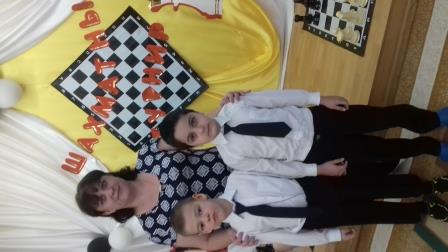 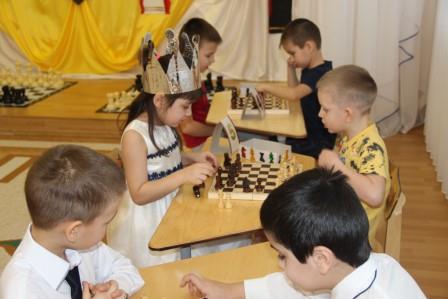 